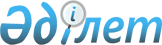 Об утверждении Правил запрета, приостановления или изъятия из обращения лекарственных средств, изделий медицинского назначения и медицинской 
техники
					
			Утративший силу
			
			
		
					Постановление Правительства Республики Казахстан от 5 декабря 2011 года № 1461. Утратило силу постановлением Правительства Республики Казахстан от 27 июля 2015 года № 592      Сноска. Утратило силу постановлением Правительства РК от 27.07.2015 № 592 (вводится в действие со дня его первого официального опубликования).      В соответствии со статьей 84 Кодекса Республики Казахстан от 18 сентября 2009 года «О здоровье народа и системе здравоохранения» Правительство Республики Казахстан ПОСТАНОВЛЯЕТ:



      1. Утвердить прилагаемые Правила запрета, приостановления или изъятия из обращения лекарственных средств, изделий медицинского назначения и медицинской техники.



      2. Настоящее постановление вводится в действие по истечении десяти календарных дней после первого официального опубликования.      Премьер-Министр

      Республики Казахстан                       К. Масимов

Утверждены           

постановлением Правительства

Республики Казахстан     

от 5 декабря 2011 года № 1461 

Правила запрета, приостановления или

изъятия из обращения лекарственных средств,

изделий медицинского назначения и медицинской техники 

1. Общие положения

      1. Настоящие Правила запрета, приостановления или изъятия из обращения лекарственных средств, изделий медицинского назначения и медицинской техники (далее — Правила) определяют порядок запрета, приостановления или изъятия из обращения лекарственных средств, изделий медицинского назначения и медицинской техники.



      2. Настоящие Правила распространяются на физические и юридические лица, осуществляющие фармацевтическую деятельность в Республике Казахстан (далее - субъекты).



      3. Уполномоченный орган в области здравоохранения (далее - уполномоченный орган) принимает решение о запрете, приостановлении или изъятии из обращения лекарственных средств, изделий медицинского назначения и медицинской техники, в случаях:



      1) несоответствия лекарственных средств, изделий медицинского назначения и медицинской техники требованиям технических регламентов и нормативных документов по стандартизации;



      2) выявления побочных действий лекарственных средств, опасных для здоровья человека, не указанных в инструкции по применению лекарственного средства;



      3) обнаружения в процессе применения изделий медицинского назначения или медицинской техники дефектов конструкции, принципа действия, производственного исполнения, влияющих на безопасность их применения;



      4) нарушения утвержденного процесса производства лекарственных средств, изделий медицинского назначения и медицинской техники, влияющего на качество, безопасность и эффективность их применения;



      5) имеющихся данных о нанесении вреда здоровью пациента, или потребителя в связи с применением лекарственных средств, изделий медицинского назначения и медицинской техники;



      6) получения данных о недостаточности научно-технического уровня технологии производства и контроля качества, обеспечивающих снижение уровня безопасности применения лекарственных средств, изделий медицинского назначения и медицинской техники.



      4. Владелец удостоверения о государственной регистрации и перерегистрации лекарственного средства, изделия медицинского назначения и медицинской техники (далее - регистрационное удостоверение) самостоятельно инициирует отзыв регистрационного удостоверения по причине нецелесообразности обращения лекарственного средства, изделия медицинского назначения и медицинской техники на территории Республики Казахстан (нерентабельности производства, отсутствия спроса, снятия выпуска с производства, закрытия производства, по результатам фармаконадзора), только при условии полного обеспечения изъятия лекарственных средств, изделий медицинского назначения и медицинской техники из обращения с рынка Республики Казахстан. 

2. Порядок запрета, приостановления или изъятия

из обращения лекарственных средств, изделий медицинского

назначения и медицинской техники

      5. При осуществлении контроля, мониторинга в сфере обращения лекарственных средств, изделий медицинского назначения и медицинской техники уполномоченный орган с момента получения информации в соответствии с пунктом 3 настоящих Правил в течение пяти календарных дней принимает решение о приостановлении медицинского применения лекарственных средств, изделий медицинского назначения и медицинской техники, путем приостановления действия регистрационного удостоверения.



      О принятом решении в течении трех календарных дней извещает территориальные подразделения уполномоченного органа (далее - территориальные подразделения) и субъект, в отношении которого было принято решение для принятия соответствующих мер в отношении приостановленного в обращении лекарственного средства, изделия медицинского назначения и медицинской техники.



      После чего, в случаях, указанных в подпунктах 1), 2), 3) и 5)пункта 3 настоящих Правил территориальным подразделением в течении пяти календарных дней осуществляется отбор образцов продукции лекарственного средства, изделия медицинского назначения, медицинской техники, отобранная продукция в течение трех календарных дней направляется в государственную экспертную организацию в сфере обращения лекарственных средств, изделий медицинского назначения и медицинской техники (далее - экспертная организация) для осуществления экспертизы (анализа, испытания) и получения заключения. Экспертиза осуществляется в срок, не превышающий тридцать календарных дней и направляется заключение в уполномоченный орган.



      6. В случаях, указанных в подпунктах 4) и 6) пункта 3 настоящих Правил уполномоченный орган для осуществления экспертизы назначает

инспекционную проверку.



      7. Заключение экспертизы и результаты инспекционной проверки оформляются согласно приложению 1, 2 и 3 к настоящим Правилам.



      8. Отбор образцов продукции для экспертизы (анализа, испытания), расходы по проведению экспертизы (анализа, испытания), а также инспекционная проверка осуществляются в соответствии с Законом Республики Казахстан от 6 января 2011 года «О государственном контроле и надзоре в Республике Казахстан».



      9. При положительном заключении экспертной организации, положительных результатах инспекционных проверок и при устранении нарушений в указанные сроки при инспекционной проверке - уполномоченный орган в течении десяти календарных дней принимает решение о снятии приостановления применения, реализации или производства лекарственных средств, изделий медицинского назначения и медицинской техники, путем возобновления обращения лекарственных средств, изделий медицинского назначения и медицинскую технику.



      10. При отрицательном заключении экспертной организации, отрицательных результатах инспекционных проверок субъектов, при не устранении нарушений, в указанные сроки, выявленных при инспекционной проверке, в случае, указанном в пункте 4 настоящих Правил - уполномоченный орган в течении десяти календарных дней принимает решение о запрете применения, реализации или производства и изъятию из обращения лекарственных средств, изделий медицинского назначения и медицинской техники, путем запрета действия регистрационного удостоверения на лекарственные средства, изделия медицинского назначения и медицинскую технику.



      11. Уполномоченный орган о принятых решениях в течение пяти календарных дней извещает территориальные подразделения.



      12. Территориальные подразделения в течении пяти календарных дней доводят информацию до сведения местных органов государственного управления здравоохранением областей, города республиканского значения и столицы, дистрибьютора, производителя лекарственного средства, изделия медицинского назначения и медицинской техники (его представителя на территории Республики Казахстан), а также все субъекты через средства массовой информации и специализированные издания.



      13. Производитель (его официальный представитель на территории Республики Казахстан), или дистрибьютор в срок до десяти календарных дней оповещают субъекты, имеющие в наличии приостановленные, запрещенные к применению, реализации или производству или подлежащие изъятию из обращения лекарственные средства, изделия медицинского назначения и медицинскую технику.



      14. Субъект у которого имеется в наличии серия (партия) или серии (партии) лекарственных средств, изделий медицинского назначения и медицинская техника приостановленные, запрещенные к применению, реализации или производству или подлежащие изъятию из обращения, в течение пяти календарных дней с момента получения информации, сообщает территориальному подразделению по месту расположения о принятых мерах относительно выполнения указанного решения.



      15. Территориальные подразделения в течение тридцати календарных дней с момента получения решения уполномоченного органа обязаны провести соответствующие меры к выявлению и изъятию из обращения продукции, в отношении которой было вынесено решение о запрете применения, реализации или производства, и сообщить в течении трех календарных дней в уполномоченный орган согласно приложению 4 настоящих Правил.

Приложение 1            

к Правилам запрета, приостановления

или изъятия из обращения      

лекарственных средств,      

изделий медицинского назначения   

и медицинской техники        

Заключение

по безопасности и качеству лекарственного средства,

изделия медицинского назначения

и медицинской техники, образцы которых изъяты

для проведения экспертизы

      1. Сведения об аккредитованной испытательной лаборатории, в которой исследовались изъятые образцы

      Название, организационно-правовая форма _______________________

_____________________________________________________________________

      Аттестат аккредитации (номер, дата, срок действия) ____________

      почтовый индекс, адрес

_____________________________________________________________________

      номера телефонов, факс

_____________________________________________________________________

      E-mail

_____________________________________________________________________



      2. Сведения о лекарственном средстве, изделии медицинского назначения и медицинской технике

      3. Испытания проводились по показателям:

      4. Протокол заседания Экспертного совета Республиканского государственного предприятия на праве хозяйственного ведения «Национальный центр экспертизы лекарственных средств, изделий медицинского назначения и медицинской техники» Министерства здравоохранения Республики Казахстан № __ дата «__» _________ 20__ г.

      Анализ данных показал:

      Рекомендация:



      5. Вывод: лекарственное средство, изделие медицинского назначения, медицинская техника соответствует (не соответствует) требованиям нормативного документа по контролю за качеством и безопасностью лекарственного средства, изделия медицинского назначения и медицинской техники

      Должности ответственных лиц, проводивших экспертизу

      Ф.И.О. __________________________ подпись ____________________

      Руководитель испытательной лаборатории

      Ф.И.О. __________________________ подпись ____________________      Руководитель Республиканского государственного предприятия на праве хозяйственного ведения «Национальный центр экспертизы лекарственных средств, изделий медицинского назначения и медицинской техники» Министерства здравоохранения Республики Казахстан_______________________________                  Подпись ___________

     (должность, Ф.И.О.)МП

Приложение 2            

к Правилам запрета, приостановления

или изъятия из обращения      

лекарственных средств,     

изделий медицинского назначения   

и медицинской техники        

Заключение

по безопасности и качеству лекарственного средства,

образцы которых изъяты для проведения экспертизы

по выявленным побочным действиям

      1. Сведения об аккредитованной испытательной лаборатории, в которой исследовались изъятые образцы

      Название, организационно-правовая форма _______________________

_____________________________________________________________________

      аттестат аккредитации (номер, дата, срок действия)

      почтовый индекс, адрес ________________________________________

      номера телефонов, факс ________________________________________

      E-mail ________________________________________________________

      2. Сведения о лекарственном средстве

      3. Испытания проводились по показателям:

      4. Протокол заседания Экспертного совета Республиканского

государственного предприятия на праве хозяйственного ведения

«Национальный центр экспертизы лекарственных средств, изделий

медицинского назначения и медицинской техники» Министерства

здравоохранения Республики Казахстан № _____ дата «___»

_____________ 20___ г

      Анализ данных побочных действий лекарственного средства с учетом данных Международного центра по мониторингу побочных действий лекарственных средств:

      5. Вывод:

      1. Лекарственное средство соответствует (не соответствует) требованиям нормативного документа по контролю за качеством и безопасностью лекарственного средства, изделия медицинского назначения и медицинской техники.

      2. На основании проведенного анализа побочных действий рекомендовано:

      Должности ответственных лиц, проводивших аналитическую экспертизу

      Ф.И.О. _____________________________ подпись _______________

      Руководитель испытательной лаборатории

      Ф.И.О. ______________________________ подпись ______________

      Эксперт, проводивший анализ побочных действий

      Ф.И.О. ______________________________ подпись ______________

      Директор Фармакологического центра

      Ф.И.О. ______________________________ подпись ______________

      Руководитель РГП на ПХВ «Национальный центр экспертизы лекарственных средств, изделий медицинского назначения и медицинской техники» Министерства здравоохранения Республики Казахстан____________________________                Подпись ______________

  (должность, Ф.И.О.)МП

Приложение 3           

к Правилам запрета, приостановления

или изъятия из обращения     

лекарственных средств,     

изделий медицинского назначения  

и медицинской техники       

Комитет контроля медицинской и фармацевтической деятельности

Министерства здравоохранения Республики Казахстан 

Акт инспектирования      Дата от «__» __________ 20__ года      Наименование субъекта инспектирования _____________________

      Цель инспектирования ________________________________________

      Область инспектирования _____________________________________

      Основание ____________________________________________________

      Время проведения _____________________________________________

      Состав группы по инспектированию

_______________________________________________________________

_______________________________________________________________

      Краткое содержание результатов инспектирования

_______________________________________________________________

_______________________________________________________________

      Общее количество проверенных процессов

      Количество установленных отклонений: _______________________

_____________________________________________________________________

_____________________________________________________________________

_____________________________________________________________________

      Протоколы отклонений прилагаются в количестве ________________

      Руководитель инспекции

______________________________________       _______________________

               Ф.И.О.                                подпись

      Инспектор

_____________________________________       ________________________

               Ф.И.О.                                 подпись

      Руководитель субъекта инспектирования

_____________________________________       ________________________

                 Ф.И.О.                               подпись

Приложение 4           

к Правилам запрета, приостановления

или изъятия из обращения     

лекарственных средств,     

изделий медицинского назначения

и медицинской техники      

Отчет

о принятых мерах по запрету, приостановлению

или изъятию из обращения лекарственных средств, изделий

медицинского назначения и медицинской техники_____________________________________________________________________

наименование территориального подразделения уполномоченного органа      Руководитель территориального подразделения уполномоченного органаФ.И.О. _______________________________ подпись ___________________
					© 2012. РГП на ПХВ «Институт законодательства и правовой информации Республики Казахстан» Министерства юстиции Республики Казахстан
				Торговое наименованиеМеждународное непатентованное название (МНН) (при наличии)Лекарственная форма, дозировка, концентрация, объем заполнения, количество

доз в упаковкеПроизводитель, Страна производителяСерияПартияКоличество образцовДата поступления на испытанияОткуда поступили образцы (наименование государственного органа,

предоставившего образцы, № и дата документа по которому приняты образцы)Дата завершения испытанийПоказатель качества и безопасности

лекарственного средства, изделия

медицинского назначения и

медицинской техникиДопустимые

нормыРезультаты испытаний образцов

лекарственного средства,

изделия медицинского назначения

и медицинской техникиТорговое наименованиеМеждународное непатентованное название (МНН) (при наличии)Лекарственная форма, дозировка, концентрация, объем заполнения, количество

доз в упаковкеПроизводитель, 

Страна производителяСерияПартияКоличество образцовДата поступления на испытанияОткуда поступили образцы (наименование государственного органа,

предоставившего образцы, № и дата документа по которому приняты образцы)Дата завершения испытанийПоказатель качества и

безопасности лекарственного

средства, изделия медицинского

назначения и медицинской техникиДопустимые нормыРезультаты испытаний

образцов лекарственного

средства, изделия

медицинского назначения

и медицинской техникиНаименование

ЛС, МННПобочные

действияИнформация о побочных действиях ЛС по

данным международного фармаконадзора,

информация об ограничении

применения, о запрете применения и др.Выводы и

рекомендации,

протокол заседания

Фармакологического

центра№

п/пНаименование субъекта,

в отношении которого

принято решение по

запрету,

приостановлению или

изъятию из обращения

лекарственных средств,

изделий медицинского

назначения и

медицинской техники

(название,

организационно-правовая

форма, юридический

адрес)Наименование

лекарственного

средства,

изделия

медицинского

назначения и

медицинской

техники,

производителя,

страны

производителяПо решению уполномоченного органа

приняты мерыПо решению уполномоченного органа

приняты мерыПо решению уполномоченного органа

приняты мерыПо решению уполномоченного органа

приняты меры№

п/пНаименование субъекта,

в отношении которого

принято решение по

запрету,

приостановлению или

изъятию из обращения

лекарственных средств,

изделий медицинского

назначения и

медицинской техники

(название,

организационно-правовая

форма, юридический

адрес)Наименование

лекарственного

средства,

изделия

медицинского

назначения и

медицинской

техники,

производителя,

страны

производителя№

приказа,

датаЗапрещено, приостановлено,

изъято (нужно подчеркнуть) из

обращения запрещенных к

применению лекарственных

средств, изделий медицинского

назначения и медицинской

техникиЗапрещено, приостановлено,

изъято (нужно подчеркнуть) из

обращения запрещенных к

применению лекарственных

средств, изделий медицинского

назначения и медицинской

техникиЗапрещено, приостановлено,

изъято (нужно подчеркнуть) из

обращения запрещенных к

применению лекарственных

средств, изделий медицинского

назначения и медицинской

техники№

п/пНаименование субъекта,

в отношении которого

принято решение по

запрету,

приостановлению или

изъятию из обращения

лекарственных средств,

изделий медицинского

назначения и

медицинской техники

(название,

организационно-правовая

форма, юридический

адрес)Наименование

лекарственного

средства,

изделия

медицинского

назначения и

медицинской

техники,

производителя,

страны

производителя№

приказа,

датасерияколичествопринятые

меры